Witajcie poniżej zapraszam was w ramach relaksu z zakresu KTSów do wykonania krzyżówki, powtórzenia i utrwalenia Poprawnej polszczyzny - czyli jak prawidłowo się wysławiać. Następnie macie wykreślankę z owocami - kto znajdzie najwięcej challange? Rozkoduj to – czyli podążaj za strzałką i ułóż wyraz.  Krzyżówka po angielsku. I w ramach utrwalenia jedzenie po angielsku. Zapraszam do wypełnienia wszystkich ćwiczeń, a jedno dowolne proszę o przesłanie zwrotne do mnie poprzez email: a.p.narkielon@wp.pl czy messangera.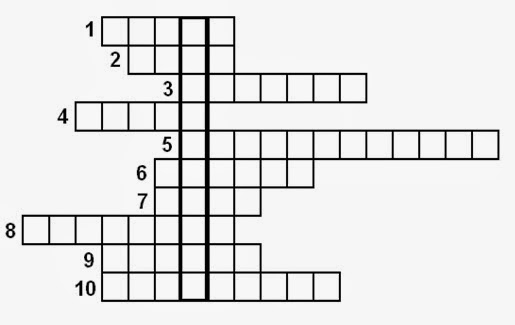 1.   Sól mineralna, której duże ilości znajdują się w rybach. Jej zadaniem jest m.in. budowa naszych zębów.2.   Stanowi największą masę naszego ciała.3.   Mówimy o niej: zdrowa, niezdrowa, a nawet ekologiczna.4.   Te składniki dostarczają nam energii, są naszym "paliwem", duże ich       ilości znajdziemy w pieczywie, kaszach, owocach i słodyczach.5.   Osoba, która rezygnuje ze spożywania pokarmów mięsnych.6.   Podstawowy materiał budulcowy, wchodzi w skład wszystkich narządów      i komórek, bardzo potrzebne do wzrostu organizmu.7.   Ważna sól mineralna budująca nasze kości, duże jej ilości znajdują się      w mleku i jego przetworach.8.   Substancje zapewniające prawidłowe funkcjonowanie organizmu,      szczególnie duże ich ilości znajdują się w świeżych owocach i warzywach.9.   Produkty mleczne i jego przetwory, np. sery, jogurty, śmietana.10. Od nich pochodzą takie produkty jak: jaja, ryby, mięso, masło, nabiał      czy miód.Poprawna polszczyzna  - czyli jak prawidłowo się wysławiaćLista błędów językowych popełnianych przez Polaków jest długa. Na przykład nie jesteśmy pewni, jaką formę bezokolicznika mają niektóre czasowniki, jak mówić o datach i liczbach oraz, czy można “cofać się do tyłu” i "spadać w dół"? Błędy językowe popełniamy wszyscy, więc kto jest bez winy, niech pierwszy rzuci kamień lub zapozna się z poniższą listą językowych wpadek.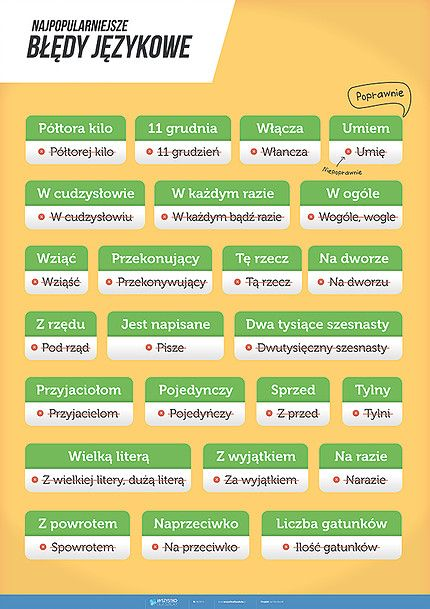 włączać/włanczaćPoprawna forma to włączać, a także podłączać, załączać, wyłączać, odłączać.wziąć/wziąśćOdpowiedź jest tylko jedna. Mówimy wziąć, nie wziąść.obejrzeć/oglądnąćPopularna w Małopolskiem forma “oglądnąć” jest regionalizmem. Ogólnopolska forma brzmi obejrzeć.pomarańcza/pomarańczPomarańcza jest kobietą;) Piszemy i mówimy pomarańcza nie pomarańcz.poszłem/poszedłemForma poszedłem jest jedyną prawidłową odmianą czasownika pójść w liczbie pojedynczej, czasu przeszłego w rodzaju męskim. Nieodwołalnie.pizzeria/pizzerniaMamy kłopot z prawidłową odmianą wyrazów obcego pochodzenia. W języku polskim są kawiarnie, piekarnie i lodziarnie, dlaczego więc nie pizzernia? Tu trzymamy się jednak pisowni i wymowy oryginalnej, czyli pizzeria, nie pizzernia.spadać w dół/cofać się do tyłuSkąd w nas potrzeba wskazywania kierunku spadania i cofania, skoro z zasady są one określone przez czasownik? Spadać można tylko w dół, a cofać się wyłącznie do tyłu, dlatego poprawne formy to TYLKO spadać i cofać się. Bez żadnych dodatków.tę książkę/tą książkęPoprawna forma to tę książkę, tę filiżankę i tę kurtkę. Coraz częściej jednak dopuszcza się formę tą w języku mówionym, czyli tzw. mowie potocznej. Jeśli zdarzyło się wam powiedzieć “daj mi tą szklankę” jest to dopuszczalne i z pewnością nie zbulwersowałoby językoznawców.w każdym razie/w każdym bądź razieMówimy w każdym razie lub bądź co bądź. Połączenie obu wyrażeń w formę “w każdym bądź razie” nie jest poprawne, więc unikajcie jej jak ognia.DatyDaty i liczebniki są prawdziwą zmorą Polaków. Nie wiemy, czy mówi się czwarty grudzień czy czwarty grudnia, co robić z rokiem 2000, a co z 2017. Podpowiadamy.Zawsze odmieniamy miesiące, a więc poprawna forma to czwarty grudnia, nie czwarty grudzień.Mówimy rok dwutysięczny (2000), ale dwa tysiące siedemnasty (2017).Znajdź dziewięć różnych owoców, które są ukryte w szyfrogramie. Ich nazwy mogą być oczywiście umieszczone zarówno od lewej do prawej, od prawej do lewej z góry na dół i na odwrót a także pod skosami. Dlatego trzeba uważnie przypatrzeć się wykreślance, by nie przeczyć żadnego z owoców.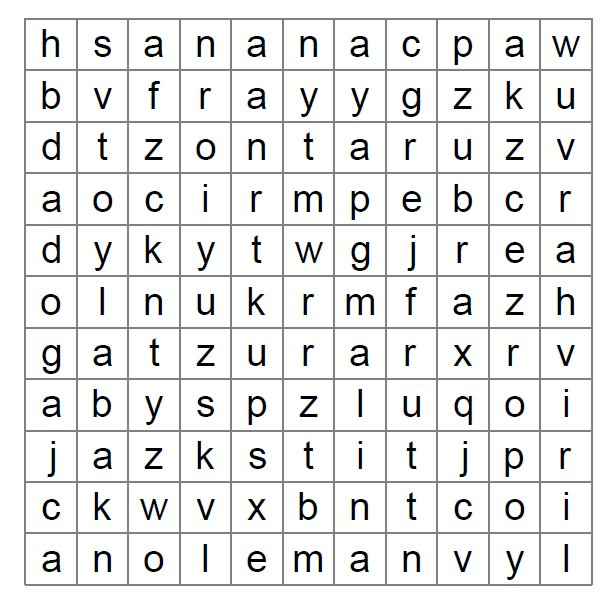 `																																																											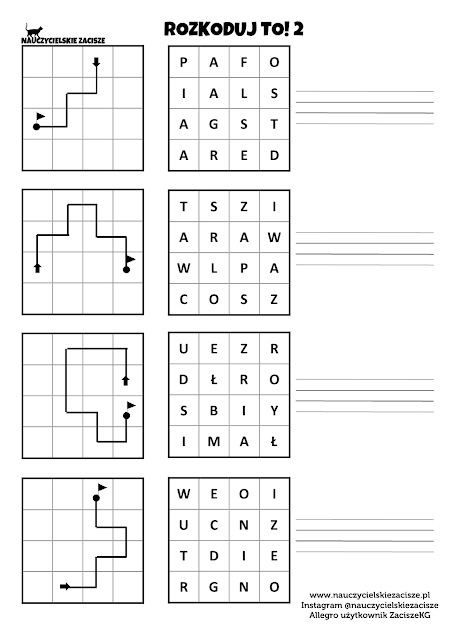 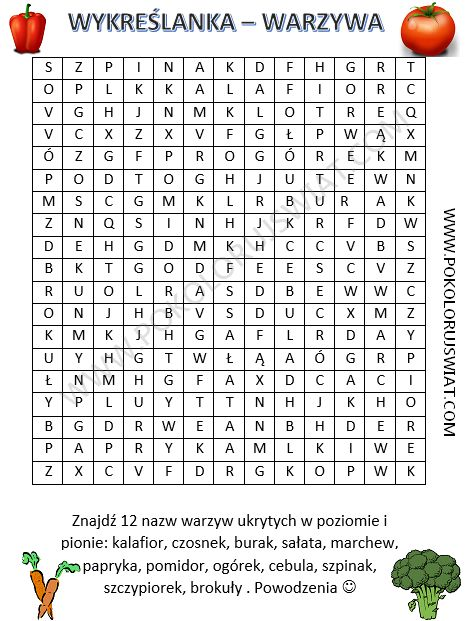 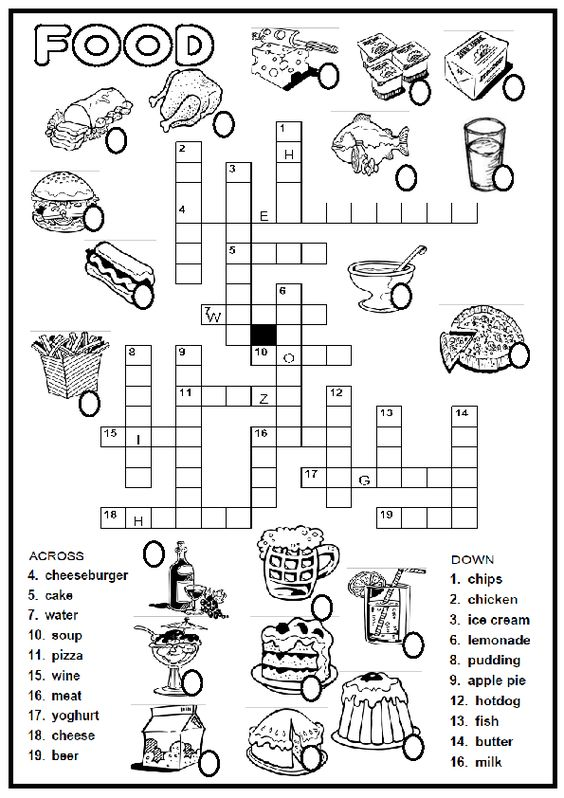 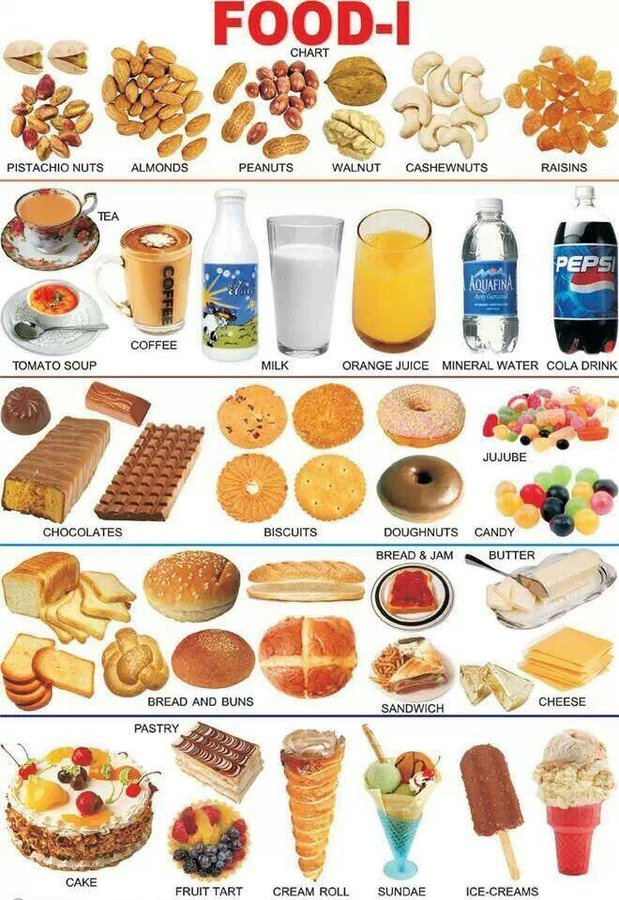 